Alecu RussoBalti State UniversityFaculty of Educational Sciences,Psychology and ArtsDepartment ofEducational SciencesANNOUNCEMENTThe Department of Educational Sciences invites teachers and managers, magisters andpostgraduates to the V-th international scientific conference,EDUCATIONAL MANAGEMENT: ACHIEVEMENTS AND THE DEVELOPMENTPERSPECTIVESDate and placeApril 25-26, 2024Alecu Russo Balti State University, MD 3100, 38 Puskin str., Balti, Republic of Moldova, BlockVI, Hall of festivitiesThematic directionsVision and strategies (Institutional Development, Promotion of educational policies)Curriculum (National Curriculum, Curriculum at school decision, curricular products)Human resources (Continuous professional development, Personnel assessment, CareerGuidance, Personnel motivation)Financial and material resources (capitalization of institutional resources, development oftechnical-material base, Financial Transparency)Community and partnerships (The institutional image promotion, Educational projects)Paper submission requirementsThe title in the official language and in English, bold, capitalized, centered in the middle of thepageInformation about the author / authors in the official language (name, surname, scientific-didactic title, scientific degree, didactic / managerial degree, institution, locality, country), bold,at an interval after the title, on the right of the pageSummary in the official language and in English, italics, at an interval after the informationabout the authors, up to 500 charactersText in volume of 7-10 full pages, A4 format, Word, Times New Roman, 12, interval betweenlines - 1.15, top and bottom fields - 2 cm, right - 1.5 cm, left - 3 cmBibliography according to the following national standards: SM ISO 690:2012 (example seeAnnex 1)OrganizationThe conference is included in the National Register of scientific eventsThe official languages are Romanian, English, Russian or another international languageThe form of organization will be mixedThe electronic version of the collection of the conference materials will be sent to the authorsby e-mailOrganizational expenses will be insured from the university budgetTravel and accommodation expenses will be supported by participants.Registration will be made until April 15, 2024, by filling in the online form: https://docs.google.com/forms/d/e/1FAIpQLSckMt7ROVM912EMxAiDPRWAzBDWqSK1_EGUIDpd7fheWwGMzA/viewform?usp=sharing Article submission is until April, 22, 2024 by e-mail: conferinta.me@gmail.comContactsMD 3100, 38 Puskin str., BaltiAlecu Russo Balti State University,Block VI, 2nd Floor, room 657Tel. (231) 52-3-57e-mail: conferinta.me@gmail.com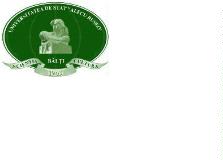 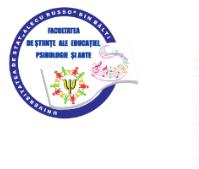 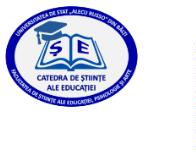 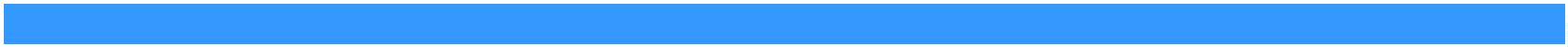 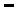 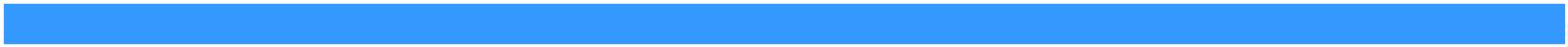 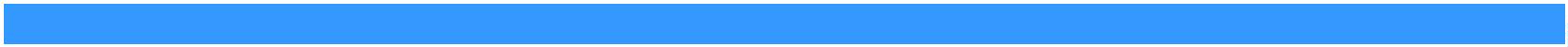 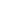 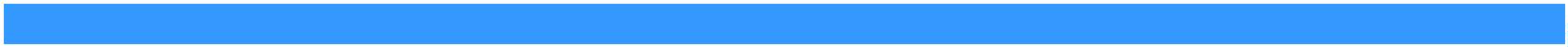 Annex 1. Drafting modelTITLUL TITLUL TITLULTITLE TITLE TITLE(after a space)Ion CATANĂ, associate professor, PhD,Alecu Russo Balti State University, Republic of MoldovaFelicia CIUBARĂ, deputy director, the 2nd management degree,chemistry teacher, higher didactic degree,Lyceum "Mihai Eminescu", Falesti, Republic of Moldova(after a space, font 10)Rezumat: Text Text Text Text Text Text Text Text Text Text Text Text Text Text Text Text Text Text TextText Text Text Text Text Text Text Text Text Text Text Text Text Text TextCuvinte-cheie: Text Text Text Text Text(after a space, font 10)Summary: Text Text Text Text Text Text Text Text Text Text Text Text Text Text Text Text Text Text TextText Text Text Text Text Text Text Text Text Text Text Text Text Text TextKeywords:. Text Text Text Text Text(after a space)Text Text Text Text Text Text Text Text Text Text Text Text Text Text Text Text Text TextText Text Text Text Text Text Text Text Text Text Text Text Text Text Text Text Text TextText Text Text Text Text Text Text Text Text Text Text Text Text Text Text Text Text TextText Text Text Text Text Text Text Text Text Text Text Text Text Text Text Text Text Text TextText Text Text Text Text Text Text Text Text Text Text Text Text Text Text Text.after a space, font 10)Bibliography:1234. AMZA, Tudor. Criminologie: tratat de teorie şi politică criminologică. Bucureşti: Lumina Lex, 2002. 1085 p. ISBN73-588-492-5.. ILIE, Dorin.Disponibil:http://www.juridice.ro/242138/sanctiuni-privind-obligativitatea-in mediere.html. OLARU, Valentina. De la dezvoltarea personală spre o evoluţie profesională de succes. In: Didactica Pro... 2012,nr. 2-3 (72-73), pp. 20-25.. VÎRTOSU, Ina. Rolul ONG-urilor în prevenirea traficului de fiinţe umane. In: Probleme actuale privind combatereatraficului de femei: materialele conferinței ştiințifico-practice internaționale, Chişinău, 2-3 iunie, 2011, pp. 239-249.ISBN 978-9975-935-88-3.9Sancțiuniprivindobligativitateaînmediere[online][citat21dec.2012].